Year 6 – Autumn 2 Medium Term Plan Year 6 – Autumn 2 Medium Term Plan Year 6 – Autumn 2 Medium Term Plan Year 6 – Autumn 2 Medium Term Plan Year 6 – Autumn 2 Medium Term Plan Year 6 – Autumn 2 Medium Term Plan Year 6 – Autumn 2 Medium Term Plan Year 6 – Autumn 2 Medium Term Plan Year 6 – Autumn 2 Medium Term Plan Year 6 – Autumn 2 Medium Term Plan Year 6 – Autumn 2 Medium Term Plan Year 6 – Autumn 2 Medium Term Plan Year 6 – Autumn 2 Medium Term Plan Year 6 – Autumn 2 Medium Term Plan Year 6 – Autumn 2 Medium Term Plan Year 6 – Autumn 2 Medium Term Plan Week 130/10Week 26/11Week 313/11Week 420/11Week 527/11Week 527/11Week 527/11Week 64/12Week 64/12Week 64/12Week 711/12Week 711/12Week 818/12Week 818/12EventsFamily and Community EnrichmentCarol concert/activitiesCarol concert/activitiesCarol concert/activitiesCarol concert/activitiesCarol concert/activitiesCarol concert/activitiesWider ExperiencesBig Questions 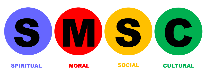 Why is peace so difficult? (L)What actions in your life will have the longest reaching consequences? (T)RHWhy is it important to learn about other religions?Can any good come out of loss and death? (L)What does it mean to live in hope? (RE - Advent)What does it mean to live in hope? (RE - Advent)What does it mean to live in hope? (RE - Advent)Do you take time to perform small acts of generosity? (RE - SK)Do you take time to perform small acts of generosity? (RE - SK)Do you take time to perform small acts of generosity? (RE - SK)RHRHHow can we work to celebrate diversity? (RE – Carol Concert)How can we work to celebrate diversity? (RE – Carol Concert)Guided ReadingIndependent QuestionsGR – SATS revision books Bedrock Vocabulary Independent QuestionsGR – SATS revision books Bedrock Vocabulary Independent QuestionsGR – SATS revision books Bedrock Vocabulary Independent QuestionsGR – SATS revision books Bedrock Vocabulary Independent QuestionsGR – SATS revision books Bedrock Vocabulary Independent QuestionsGR – SATS revision books Bedrock Vocabulary Independent QuestionsGR – SATS revision books Bedrock Vocabulary Independent QuestionsGR – SATS revision books Bedrock Vocabulary Independent QuestionsGR – SATS revision books Bedrock Vocabulary Independent QuestionsGR – SATS revision books Bedrock Vocabulary Independent QuestionsGR – SATS revision books Bedrock Vocabulary Independent QuestionsGR – SATS revision books Bedrock Vocabulary Independent QuestionsGR – SATS revision books Bedrock Vocabulary SPaGContractions for informalityCo-ord/sub-ord conjunctionsCommas after fronted adverbialsRelative clauses Expanded noun phrases Expanded noun phrases Expanded noun phrases Inverted CommasInverted CommasInverted CommasWritingThe ViewerDescribing the explosionThe ViewerDescribing the explosionThe Phonebooth in Mr Hirota’s GardenInformation text about tsunamisThe Phonebooth in Mr Hirota’s GardenInformation text about tsunamisThe BeginnerWriting a blogThe BeginnerWriting a blogThe BeginnerWriting a blogThe BeginnerWriting a blogThe BeginnerWriting a blogThe BeginnerWriting a blogThe BeginnerWriting a blogThe BeginnerWriting a blogMathsDivision and Order of OperationsDivision and Order of OperationsFractions A and BFractions A and BFractions A and BFractions A and BFractions A and BFractions A and BFractions A and BFractions A and BFractions A and BFractions A and BFractions A and BFractions A and BFractions A and BREUnit 2: Belonging LF 4 and 5Unit 2: Belonging LF 6 and RespondInterfaith WeekUnit 3: Advent Check-in, Explore and LF1Unit 3: Advent LF 2 and 3Unit 3: Advent LF 2 and 3Unit 3: Advent LF 4 and 5Unit 3: Advent LF 4 and 5Unit 3: Advent LF 4 and 5Unit 3: Advent LF 6 and RespondUnit 3: Advent LF 6 and RespondUnit 3: Advent LF 6 and RespondScienceLO: To understand inheritance – Purple Mash – inherited or acquiredLO: To understand adaption – matching activityLO: To understand the theory of evolution – plan a diary entryLO: To write a diary entry from the perspective of CDLO: To write a diary entry from the perspective of CDLO: To write a diary entry from the perspective of CDLO: To understand the evidence for evolution – comparing equus skeletons over timeLO: To understand the evidence for evolution – comparing equus skeletons over timeLO: To understand the evidence for evolution – comparing equus skeletons over timeLO: To understand the evidence for human evolution- comparen Homo Neanderthalensis and Austrolopithecus AfarensisLO: To understand the evidence for human evolution- comparen Homo Neanderthalensis and Austrolopithecus AfarensisComputingPlanning a blogCreating a blog and writing a blog postWriting a blog postReviewing and commentingTopic1) Understanding the Holocaust – Timeline then which countries were involved? Put onto a world map – add to later with other areas where genocide has been committed since then. 2) Kristallnacht – real life examples. Write a paragraph about what happened.1) Ghetto’s – Warsaw uprising.2) Kindertransport – Vera and Sir Nicholas. Work for the floorbook.1) Art – Sketch of what they could see from the train window on their journey to England.2) Subject knowledge for letter writing. Real experiences. 1) Write a letter for parents back in Germany.2) Edit a letter for parents back in Germany.1) Final draft of a letter in best handwriting.2) Class discussion about genocide – Holocaust Memorial Day. How do we mark that day. Which other countries have had similar atrocities committed against people?1) Final draft of a letter in best handwriting.2) Class discussion about genocide – Holocaust Memorial Day. How do we mark that day. Which other countries have had similar atrocities committed against people?1) Final draft of a letter in best handwriting.2) Class discussion about genocide – Holocaust Memorial Day. How do we mark that day. Which other countries have had similar atrocities committed against people?MusicMixed Brass instruments – With Mr OrrMixed Brass instruments – With Mr OrrMixed Brass instruments – With Mr OrrMixed Brass instruments – With Mr OrrMixed Brass instruments – With Mr OrrMixed Brass instruments – With Mr OrrMixed Brass instruments – With Mr OrrMixed Brass instruments – With Mr OrrMixed Brass instruments – With Mr OrrMixed Brass instruments – With Mr OrrMixed Brass instruments – With Mr OrrMixed Brass instruments – With Mr OrrMFL